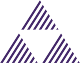 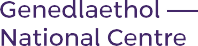 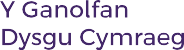 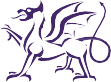 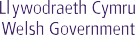 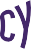 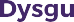 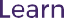 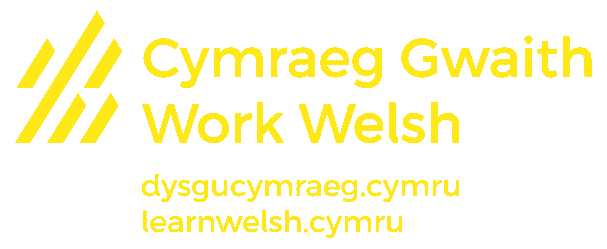 Dysgu CymraegAtodiad Cymraeg GwaithMynediad – Entry (A1)(De Cymru – South Wales)Croeso i’r atodiad Cymraeg GwaithMae’r ymarferion yn yr atodiad hwn yn mynd i’ch helpu chi i ddefnyddio mwy o Gymraeg yn y gwaith wrth i chi ddysgu. Mae angen i chi ddilyn y cwrs Mynediad (A1), un uned ar y tro, ac yna gobeithio bydd yr ymarferion yn yr atodiad yn helpu gyda’r cyd-destun gwaith. Mae pob gweithle yn unigryw ond mae sawl agwedd yn berthnasol i lawer o leoliadau, fel cyrraedd, gadael, cymryd gwyliau, ymateb i reolwr, dweud beth mae cydweithwyr yn gallu ei wneud ac ati. Bydd eich tiwtor yn eich helpu i deilwra’r ymarferion er mwyn iddyn nhw fod yn addas i’ch lle gwaith chi.Pob lwc!Welcome to the Cymraeg Gwaith supplementThe exercises in this supplement will help you to use more Welsh at work as you learn the language. You will need to follow the Mynediad / Entry (A1) course, one unit at a time, then the extra exercises in this supplement will hopefully help you to transfer the patterns you learn to the work context. Every type of workplace is unique but some aspects such as arriving, departing, taking annual leave, responding to a manager, noting what colleagues can do etc, will be relevant to many settings. Your tutor will help you to adapt the exercises in order to get a good fit – for your workplace.Pob lwc!UNED 1UNED  1POBL YN Y GWAITHTI neu CHI?When you address a colleague, will it be informal ti or the formal chi? As you know, more than one person will always be chi.Choose three people at your workplace and say how you would greet them.Now try your script with a partner. Name the colleague and ask the question. Your partner must guess which answer you used. Maybe you can say why you have used ti or chi.Try a new question for the same people and fill in their answersYnganu  /  PronunciationHave fun guessing the meaning with your partner, but ynganu / pronunciation is the most important thing at present. Picture clues are on the next page.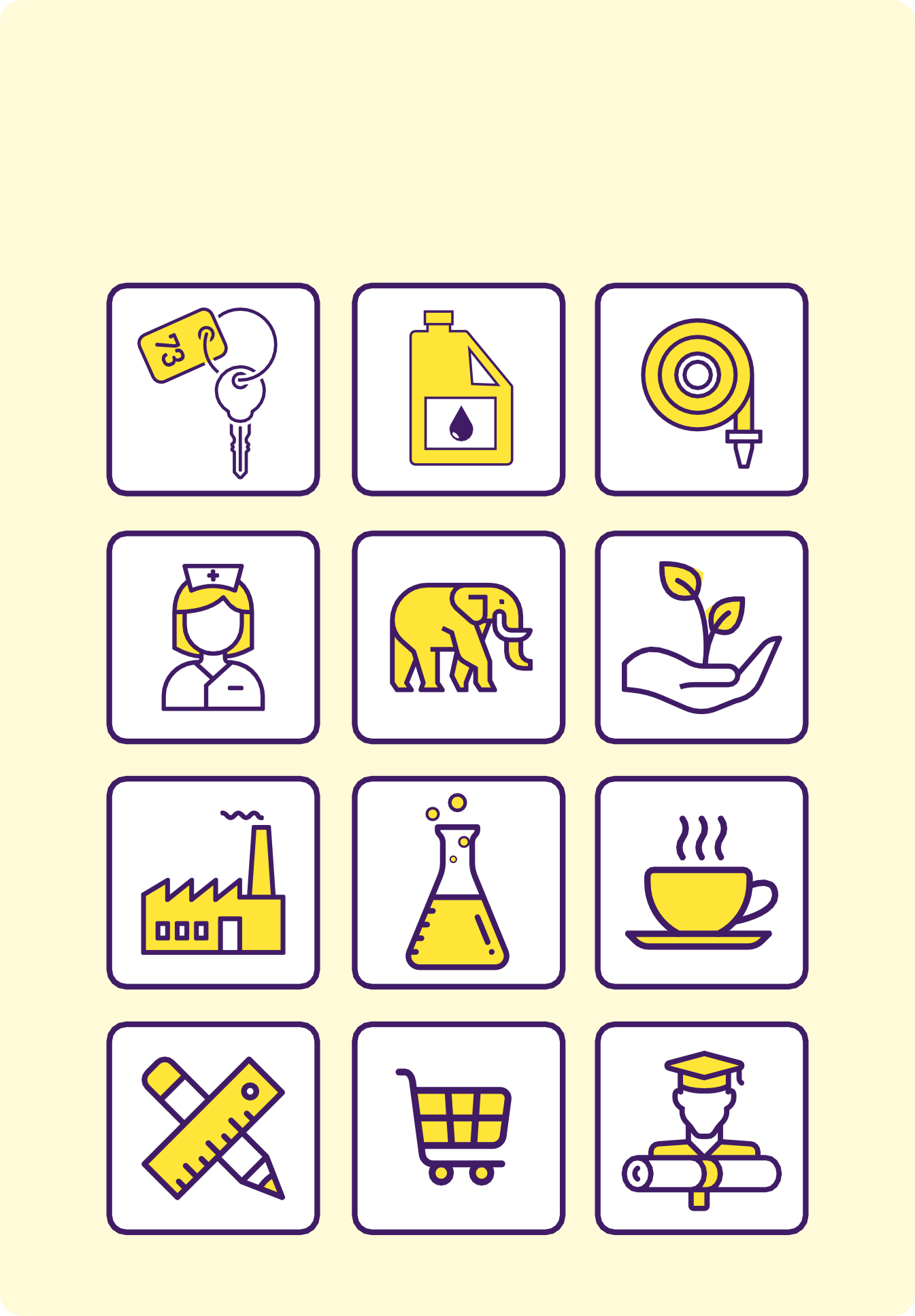 GeirfaSGWRS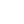 Gyrrwr: Dw i ddim yn hapus, Ceri. Bòs:	O? Beth sy’n bod?Gyrrwr: Dw i ddim yn hoffi’r bws mini.Bòs:	Y bws mini? Rwyt ti’n gyrru’r bws mini bob dydd.Gyrrwr: Wrth gwrs. Dyna’r broblem. Bob dydd. Bob bore, bob nos. Bob dydd. Bòs:	Wyt ti’n hoffi’r fan?Gyrrwr	Ydw, dw i’n hoffi’r fan.Bòs:	Reit, dim problem. Yfory, dw i’n gyrru’r bws mini. Rwyt ti’n gyrru’r fan. Gyrrwr: Da iawn. Gwaith newydd i fi.Bòs:	Gwaith newydd i fi hefyd. Dw i yn y swyddfa bob dydd.Yfory dw i ar y ffordd!Siaradwch / Talk about itGeiriau / WordsGeirfaSGWRS– Darllen ac actio / Read and act the partsBore perffaith i’r bòsA:	Bore da. Dych chi eisiau help? B:	Dim diolch.A:	Dych chi eisiau coffi? B:	Dim diolch.A:	Wel, beth dych chi eisiau?B:	Dw i eisiau bore tawel yn y swyddfa. A:	O, iawn. Dw i’n deall nawr.....A:	Helô eto.B:	Beth nawr?A:	Dyma ‘headphones’ i chi. B:	Ha ha. Diolch yn fawr.Cyfieithwch / TranslateGeirfaHoli partner / Asking a partnerPerson AWYTHNOS BRYSUR YN Y GWAITHBle dych chi’n mynd? / Ble rwyt ti’n mynd?Pam?Person BWYTHNOS BRYSUR YN Y GWAITHBle dych chi’n mynd? / Ble rwyt ti’n mynd?Pam?GeirfaGwrando / Darllen  Listening / Reading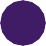 Gwrando a GwylioDych chi eisiau gweld Huw Edwards a Huw Stephens yn siarad Cymraeg?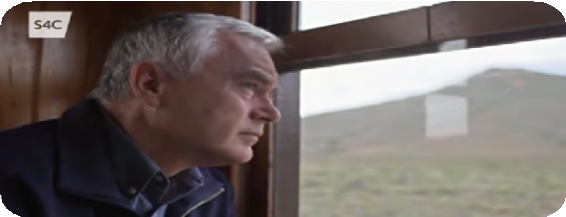 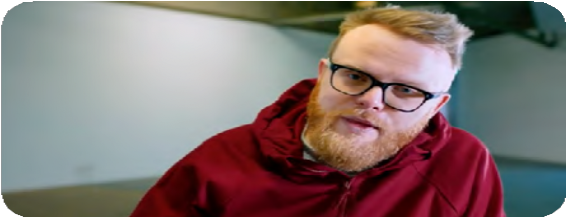 Huw Edwards yn siarad am ‘Patagonia’ https://www.youtube.com/ watch?v=DCgfMJ4jH0sHuw Stephens yn siarad am Ddydd Miwsig Cymru https://www.youtube.com/ watch?v=f1W1JpX3lIsTasgau Pwysig yn y Gwaith /Important Tasks at WorkHoliadur  /  QuestionnaireCân(you and your tutor can sing with or without irony!)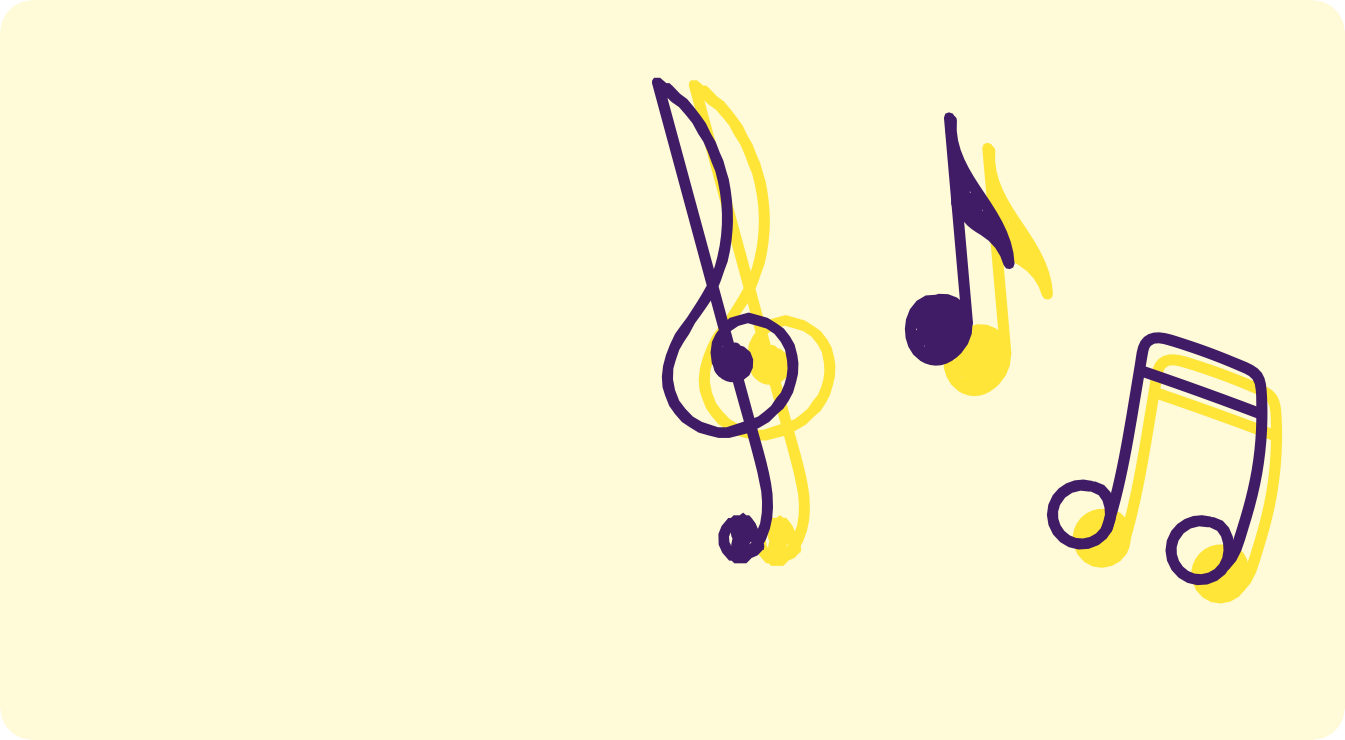 GeirfaMathemateg!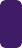 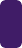 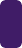 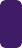 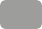 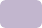 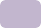 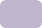 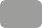 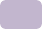 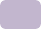 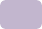 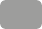 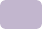 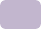 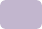 Disgrifiwch eich diwrnod gwaith i’ch partner / Describe your working day to your partner. We have set out an example here for you to follow – but say something different where you can.GeirfaNABOD POBL YN Y GWAITH /KNOWING PEOPLE AT WORK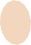 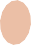 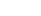 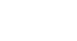 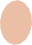 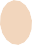 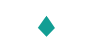 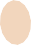 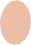 Dyfalu gyda’ch partner / Guessing with your partnerDoes dim ateb cywir nac anghywir / There is no correct or incorrect answerBle mae Sioned yn gweithio?yn yr ysgol feithrin	yn y siop ffrwythau	yn y stiwdio deleduBle mae hi eisiau gweithio? .....................................................................................Ble mae Melanie’n gweithio?yn y ganolfan hamdden	yn y gwesty	yn y bancBle mae hi eisiau gweithio? ..........................................................................................Ble mae Martin yn gweithio?yn y Parc Cenedlaethol	yn y siop ffonau	yn y dafarnBle mae e eisiau gweithio? ...........................................................................................CARDIAU CWESTIWNGeirfaDim ond gofyn / Just asking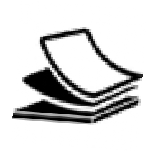 TAIR SGWRS:dau gwsmer hapus, un cwsmer anhapusDarllenwch ac actio / Read and act the parts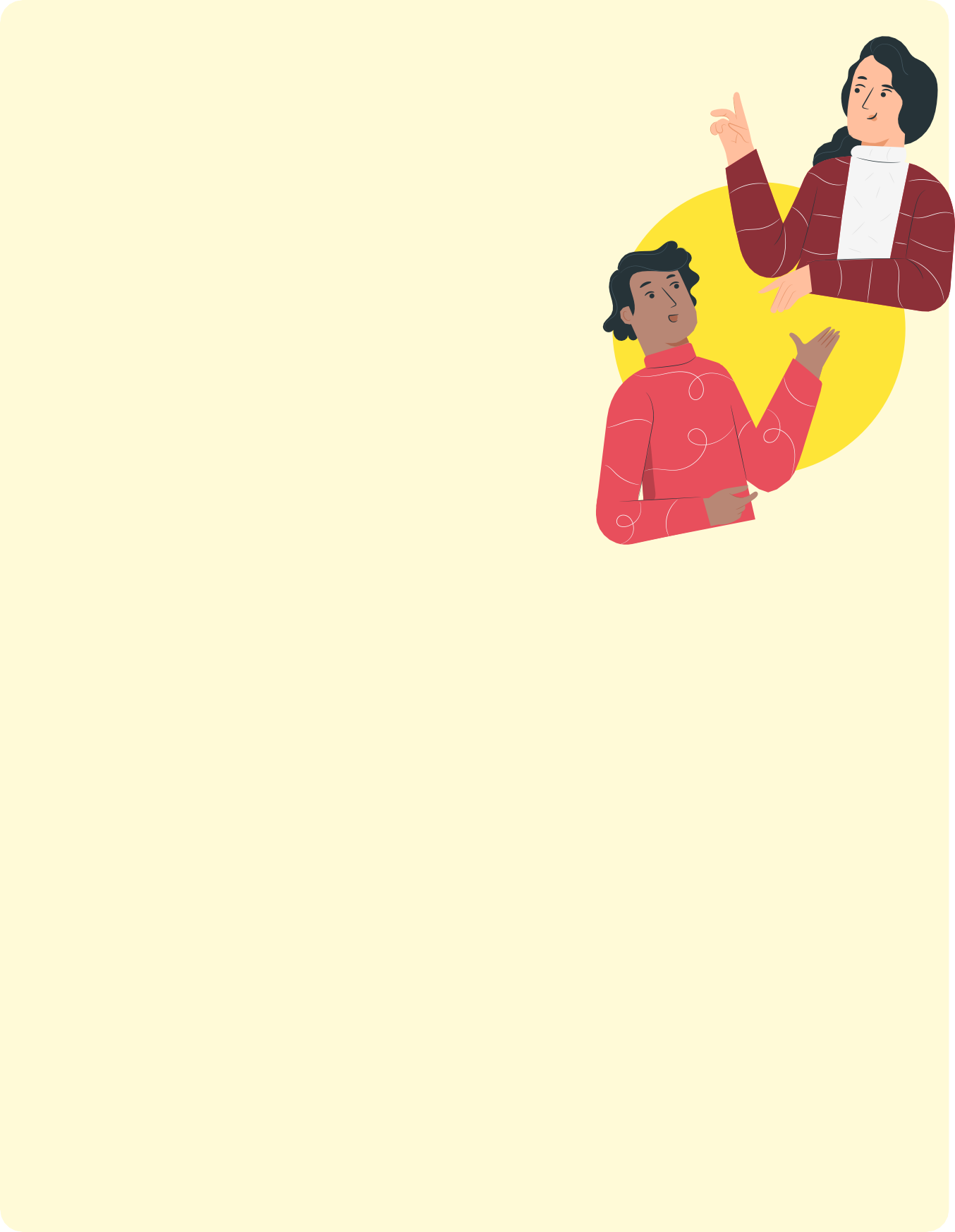 SGWRS UNA:	Bore da. Gaf i helpu?B:	Gaf i siarad â Mr Roberts, os gwelwch chi’n dda? A:	Cewch, wrth gwrs. Beth yw’r enw?B:	Bethan Bowen.A:	Un funud. Dyma Mr Roberts i chi nawr. B:	Diolch yn fawr.SGWRS DAUA:	Bore da. Cyngor Abercastell. Gaf i helpu? C:	Bore da. Ydy Pat Evans ar gael?A:	Nac ydy, mae’n ddrwg gyda fi. Dim heddiw. C:	Gaf i ffonio yfory, yn y bore?A:	Cewch, wrth gwrs. Mae Pat Evans yn gweithio bore fory. C:	Diolch yn fawr. Hwyl fawr.A:	Hwyl.SGWRS TRIA:	Bore da. Gaf i helpu?G:	Dw i yma i weld Mr Roberts.A:	Mr Roberts? Mae’n ddrwg gyda fi, dyw e ddim ar gael.G:	Ffoniais i ddoe. Mae apwyntiad gyda fi am hanner awr wedi tri. A:	O diar. Mae Mr Roberts yn Abertawe heddiw. Beth yw’r enw?G:	Gerwyn Lewis.A:	O, mae’n ddrwg gyda fi, Mr Lewis. Dw i’n gweld yr enw yn y dyddiadur.Dych chi eisiau gweld Sam Jones, cydweithiwr Mr Roberts?G:	Nac ydw! Gaf i weld Mrs Roberts ’te?A:	Yn anffodus, mae hi’n brysur tan hanner awr wedi pedwar. Gaf i wneud paned i chi?G:	Cewch. Mae hi’n oer iawn heddiw.GeirfaDarllenwch gyda’ch partner / Read with your partner:Trafodwch gyda phartner / Discuss with your partnerYsgrifennu mewn dyddiadur personol / Writing in a personal diary.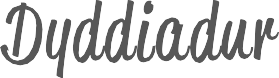 Beth wnest ti ddoe yn y gwaith?Geirfa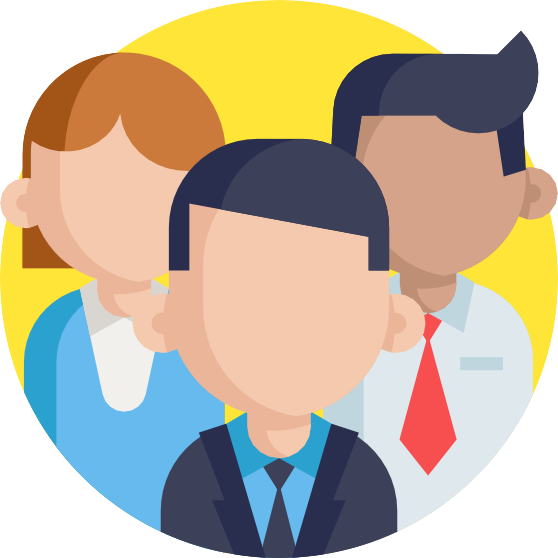 MYFYRWYR AR BROFIAD GWAITH – CARDIAUSTUDENTS ON WORK EXPERIENCE – CARDSEdrychwch ar y sgil a dewis ble aeth pawb.Look at the skill and decide where each student went on work experienceBeth ddigwyddodd wedyn? / What happened next?Gyda’ch partner, llenwch y bylchau / With your partner, fill in the blanks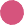 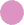 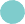 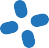 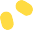 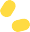 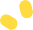 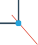 DIWEDD PROFIAD GWAITH! HWRÊBle aeth y myfyrwyr wedyn?i’r llyfrgell	i’r dafarn	i’r parti	i’r colegAethon nhw   	 Wedyn aethon nhw    	Aethon nhw ddim    	 Aethon nhw ddim    	GeirfaSGWRSBINGO GEIRIAU GWAITHDyma’r cardiau geiriau i’r person sy’n galw.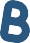 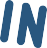 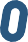 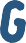 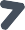 Gwnewch eich cerdyn eich hun / Make your own card.Ysgrifennwch 6 gair yn y blychau / Write 6 words in the boxes.CERDYN BINGOGeirfaSiarad am y cwmni perffaith /Talking about the perfect companye.e. / e.g.Mae bòs hyfryd gyda nhw!Mae biniau ailgylchu gyda nhw yn y swyddfa.Does dim un rheolwr diflas gyda nhw.Nawr edrychwch ar eich cerdyn a dwedwch rywbeth da am y cwmni /Now look at your card and say something good about the companyWedyn, rhowch y cardiau ar y bwrdd mewn trefn /Then, place the cards in orderPwysig iawnDdim yn bwysigPROBLEM SYML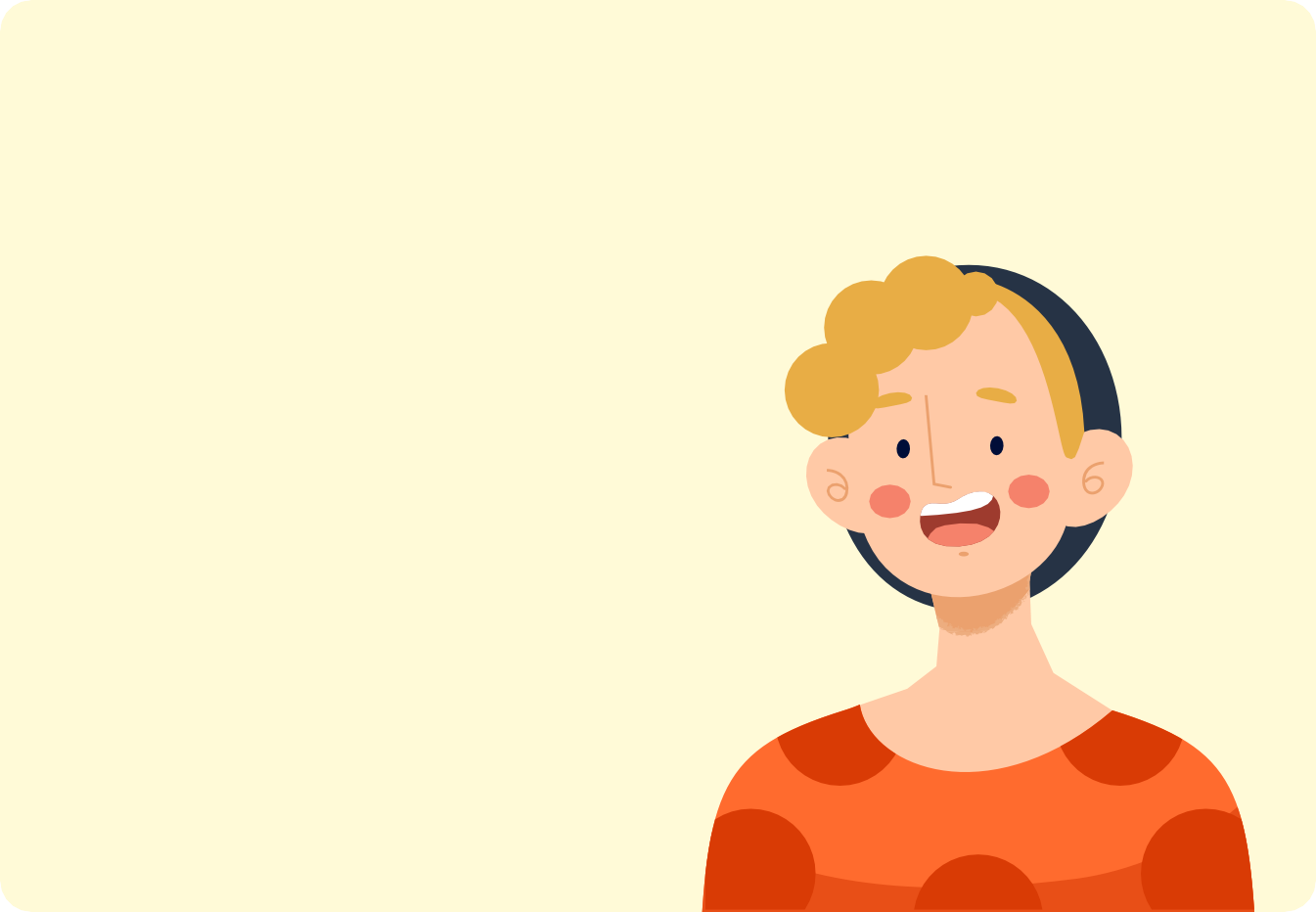 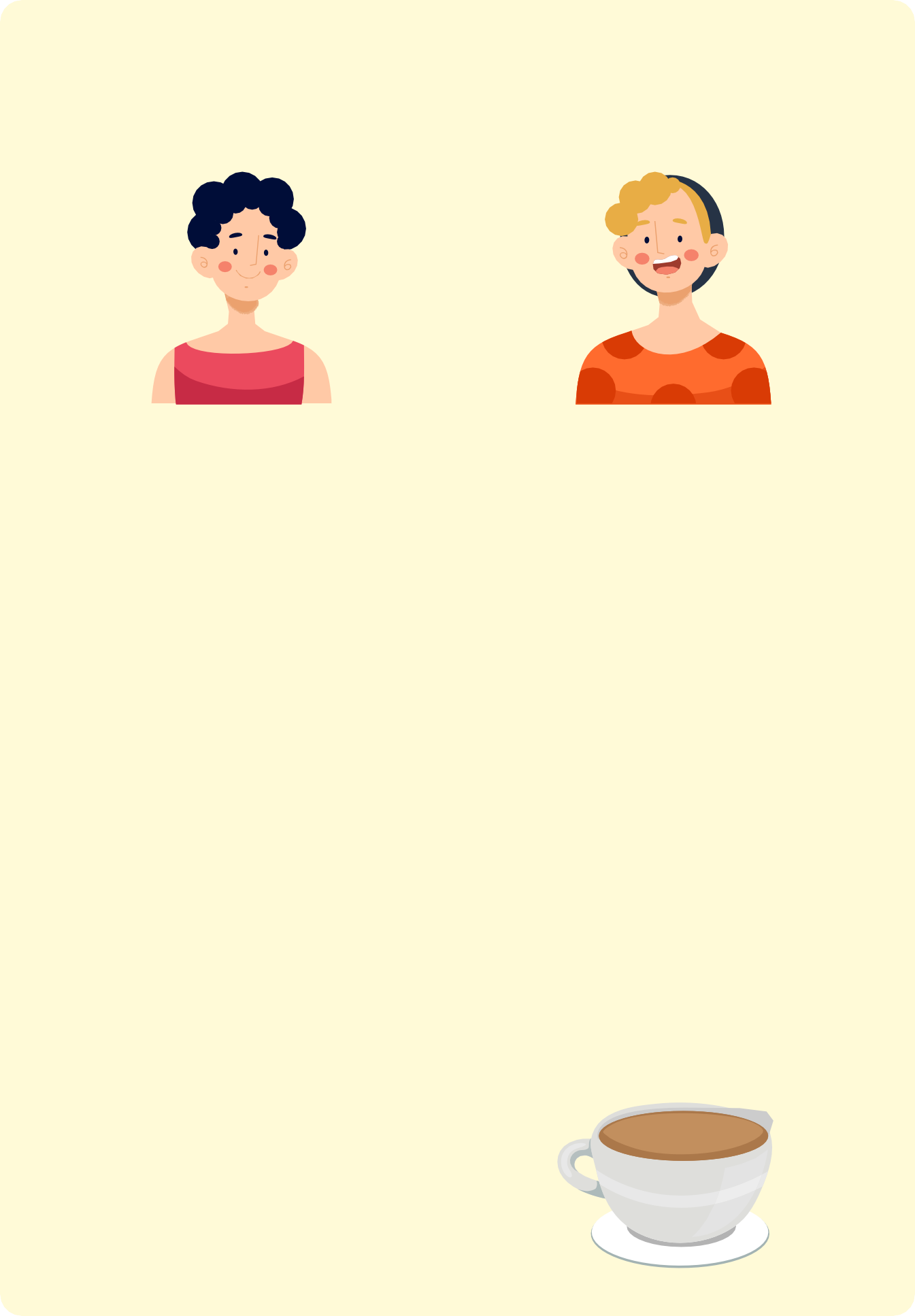 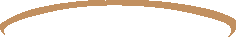 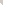 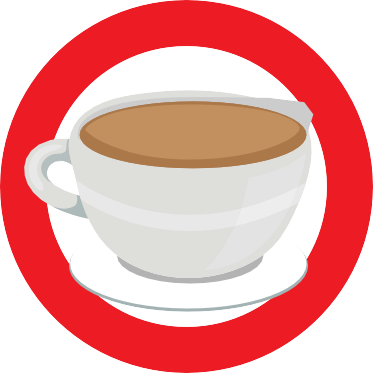 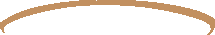 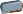 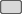 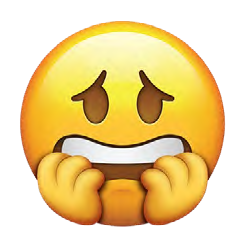 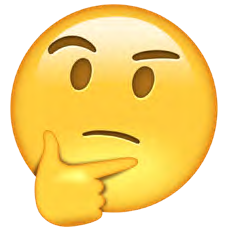 Dim sgript, ond mae CARDIAU COFIO gyda chi.No script this time but use PROMPT CARDS.Beti	AlysGeirfaY gynhadledd / The conference yn y NEC, Birmingham.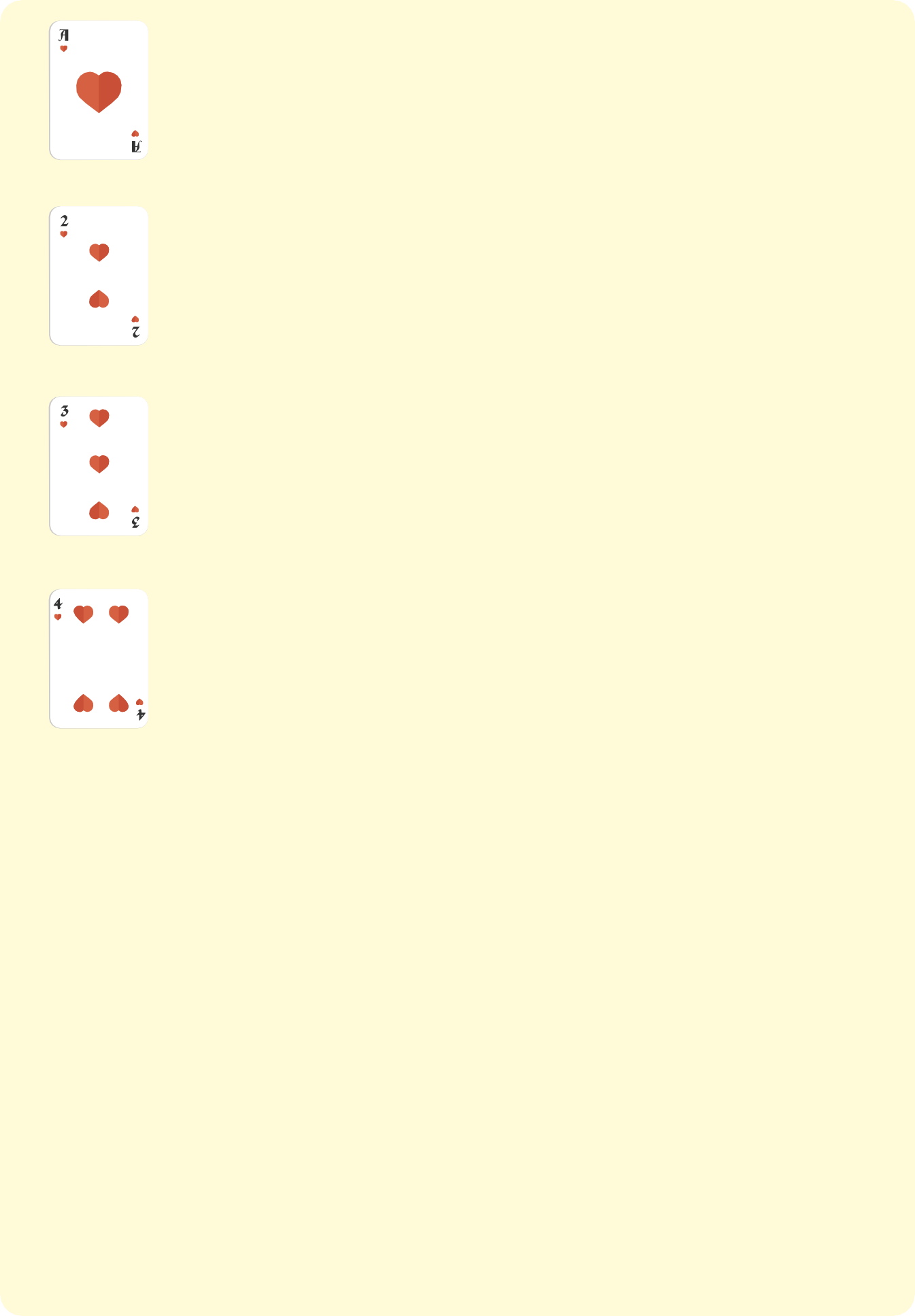 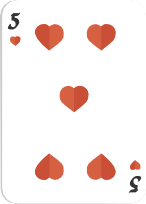 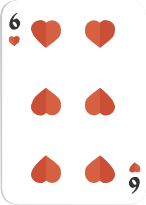 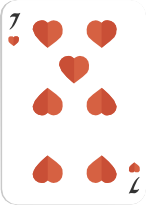 y tywydd OERy staff DIFLASBirmingham PRYSURy trên HWYRy seminar yn y bore HIRy cinio DRUDy coffi BENDIGEDIG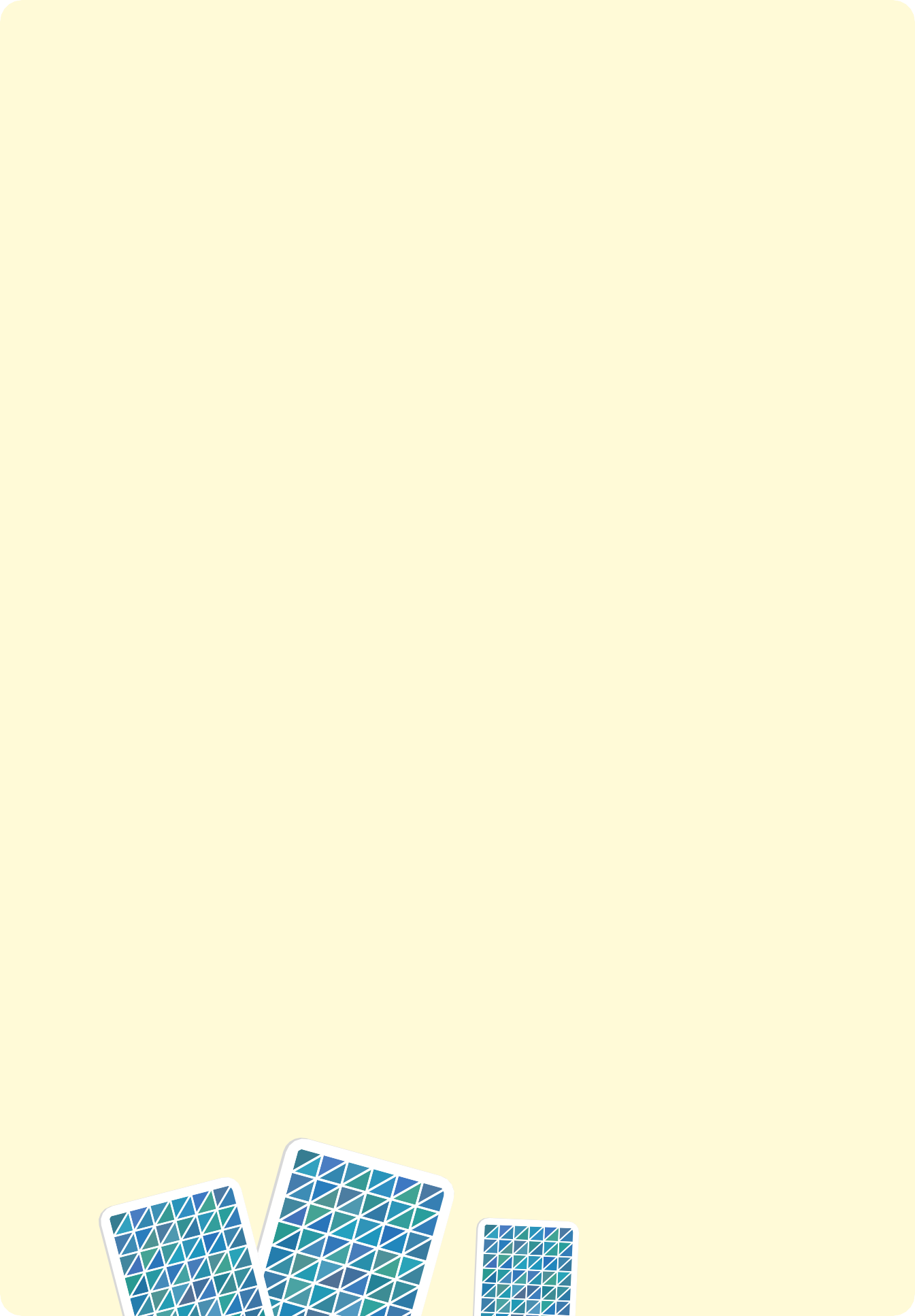 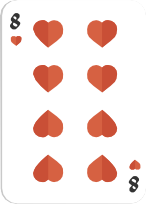 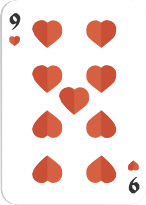 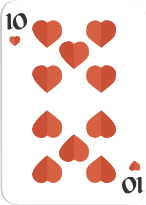 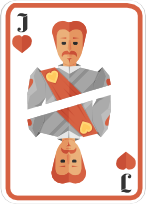 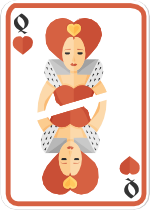 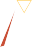 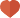 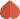 y cwmni DONIOLy bisgedi BLASUSy siaradwr ARDDERCHOGy trên adre CYFLYMy bòs CYFEILLGARy gynhadledd DEFNYDDIOLSalwch / IllnessOedd PAWB yn sâl ddoe? Beth oedd y rheswm?Aeth Gwenda i’r coleg ddoe?Naddo. Roedd	tost gyda hi.Aeth Lauren i’r cyfarfod neithiwr? 	  Roedd pen tost gyda hi ond prynodd hi Paracetemolyn y garej.Pam aeth Llew adre’n gynnar ddoe?Est ti i edrych ar y safle ddoe?Gest ti siampên yn y lansiad neithiwr?Edrychwch ar syniadau eich partner. / Look at your partner’s ideas.GeirfaFfeindiwch yr ateb!Oedd Nia’n gweithio neithiwr?Oedd y dafarn yn brysur?O’t ti’n nerfus yn y cyfweliad?Oedd y bobl yn y seminar yn gyfeillgar?Oedd e’n drist i werthu’r cwmni?O’ch chi’n llogi car yn y swydd ddiwetha?Stori SaraPan o’n i’n blentyn ro’n i’n mwynhau darllen felly ro’n i eisiau gweithio gyda llyfrau. Es i i’r coleg yn Aberystwyth ac yna gweithiais i mewn llyfrgell yng Nghaernarfon am flwyddyn. Ond ro’n i eisiau gweithio mwy gyda phlant felly gwnes i gwrs i weithio mewn Clwb Ieuenctid, fel gwirfoddolwr. Ro’n i hefyd yn mynd i’r Clwb Ffermwyr Ifanc ac ro’n i’n lwcus iawn i fynd ar daith i Seland Newydd gyda’r Clwb. Ro’n i’n gweithio am chwe mis gyda phobl ifanc mewnardal wledig yn Seland Newydd. Roedd y chwe mis yn ardderchog. Nawr dw i’n ysgrifennu llyfr am y daith!Nawr ysgrifennwch chi stori Sara.Dilynwch yr esiampl. Follow the examplePan oedd Sara’n blentyn, roedd hi’n ...GeirfaPARHAU’R SGWRS / Continuing  the  conversationPARHAU’R SGWRS / Continuing  the  conversationAMSER GWYLIAUReit, rwyt ti’n mynd ar wyliau! Wyt ti wedi gwneud popeth?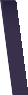 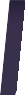 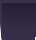 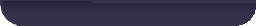 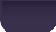 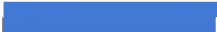 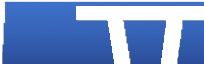 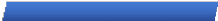 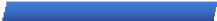 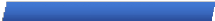 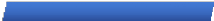 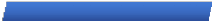 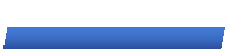 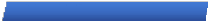 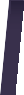 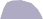 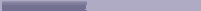 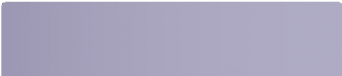 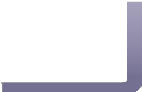 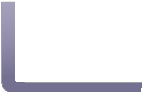 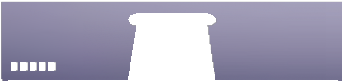 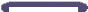 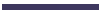 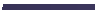 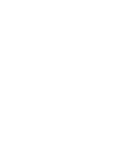 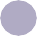 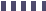 (Ydw, dw i wedi .... Nac ydw, dw i ddim wedi ...)Mae rhestr ar y ddesgX	Ateb pob ebostX	Gwneud te a choffi i bawb yn y swyddfa?	Trefnu’r cyfarfod cynta ar ôl y gwyliau X	Ysgrifennu rhestr o dasgau i Ted?	gwneud popeth ar y rhestr yma! Rhoi’r rhestr yn y bin.5 cwestiwn i’ch partner:Wyt ti wedi	?GeirfaAMSER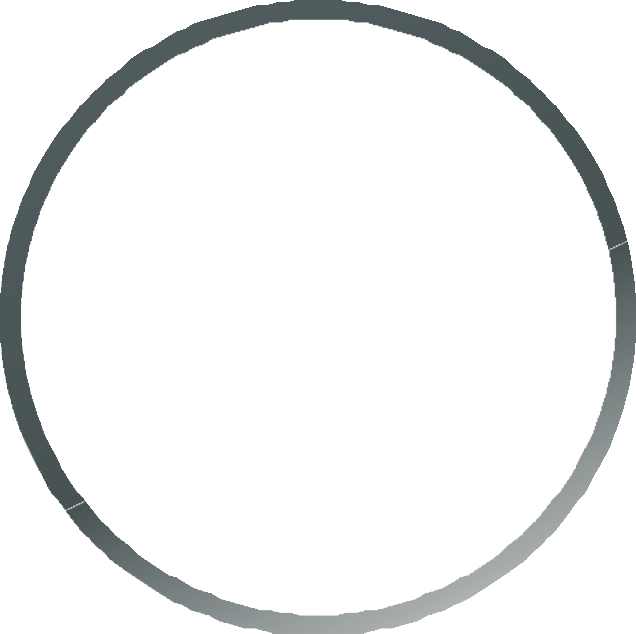 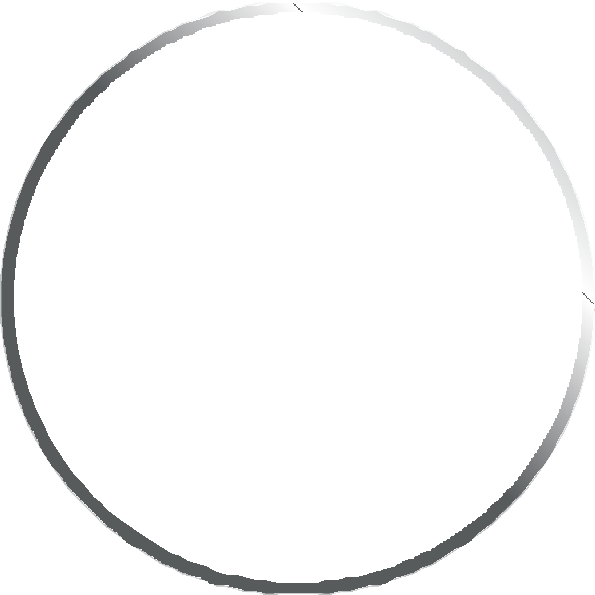 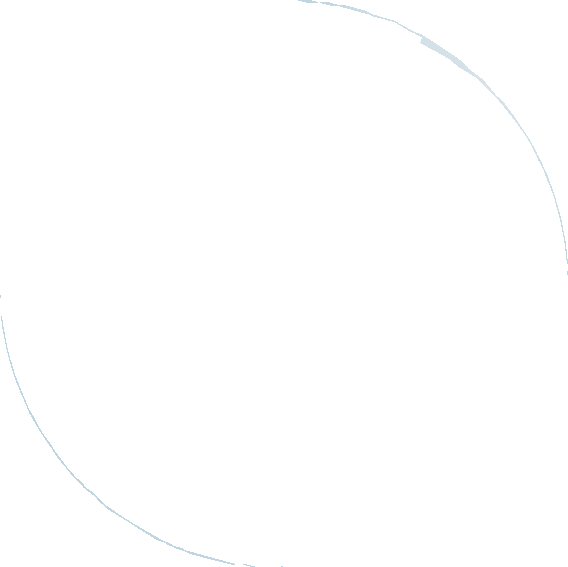 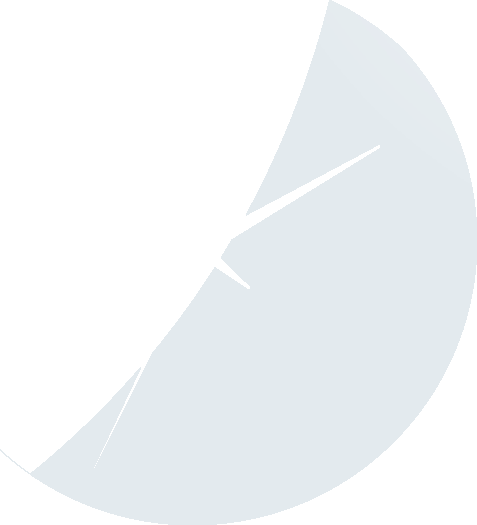 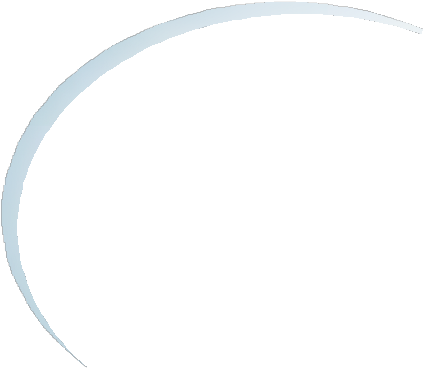 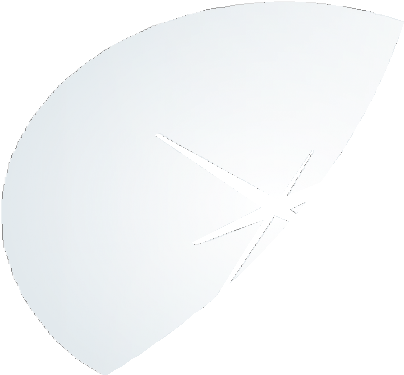 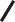 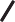 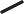 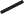 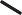 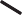 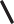 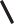 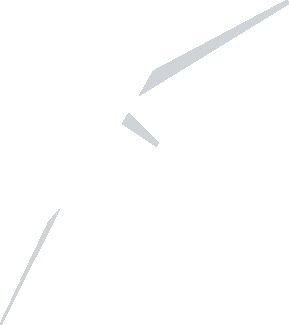 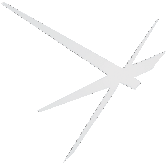 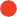 Dechrau : GorffenFaint o’r gloch mae’r cyfarfod staff yn dechrau?Faint o’r gloch		?Dod : MyndFaint o’r gloch mae’r bòs yn dod i’r gwaith?Faint o’r gloch		?Cyrraedd: GadaelFaint o’r gloch wyt ti’n cyrraedd y gwaith fel arfer?Faint o’r gloch		?ARIAN / MoneyDarllenwch gyda’ch partner / Read with your partner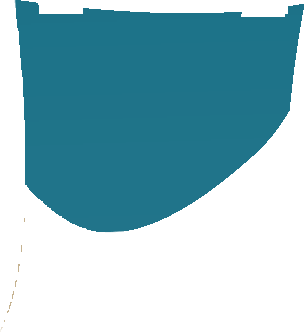 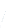 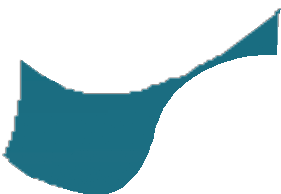 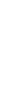 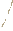 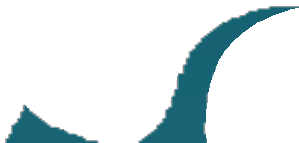 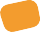 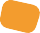 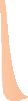 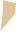 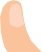 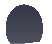 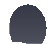 A:	Mae person pwysig yn dod i’r swyddfa yr wythnos nesa – cleient newydd. Dw i eisiau popeth yn berffaith yma.B:	O diar. Wel, mae’r drws ffrynt yn ofnadwy. Wyt ti’n mynd i beintio?A:	Fi? Nac ydw, siŵr. Dw i ddim yn gallu peintio.B:	Ac mae’r maes parcio yn ofnadwy hefyd. Mae sbwriel ym mhob man.Ac mae’r wal yn cwympo.A:	Iawn, dw i’n mynd i ffonio cwmni Help Llaw.B:	Help Llaw? Beth maen nhw’n wneud?A:	Maen nhw’n helpu gyda gwaith cynnal a chadw. Maen nhw’n ardderchog!B:	Ydyn, gobeithio! Ydyn nhw’n ddrud iawn?A:	Ddim yn rhy ddrud, gobeithio.Amcangyfrif  /  estimatingDwedwch y symiau yma mewn geiriau cyn ateb y cwestiynau gyda phartner. / Practise saying the above sums before tackling the questions with a partner.Faint yw’r paent i beintio’r drws?    	 Faint yw wal newydd yn y maes parcio?    	 Faint yw strimmer?    	 Faint yw desg newydd yn y swyddfa?    	 Faint yw coeden fach mewn potyn ar bwys y drws?    	 Faint yw blodau i’r dderbynfa?    	 Faint yw peiriant coffi ail law?    	 Beth yw’r CYFANSWM?  	GeirfaGwaith Maes / Fieldwork (Mae’r tywydd yn bwysig!)Sut bydd y tywydd yfory? Dw i’n gwneud gwaith maes yfory!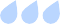 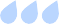 Dydd MercherDydd IauDydd GwenerDydd SadwrnDydd SulDydd LlunDydd Mawrth19ºC15ºC17ºC18ºC18ºC20ºC23ºCCwestiwn: Fydd hi’n sych am naw o’r gloch yn y bore?Ateb: Bydd, (gobeithio)(Cofiwch: Bydd v	Na fydd	✗)Edrychwch ar y siart mawr a holwch eich partner / Look at the bigger chart on the next page and ask your partner questions about the weather at different times of the day.UNED 17Dydd Mercher	Dydd Iau	Dydd Gwener	Dydd Sadwrn	Dydd Sul	Dydd Llun	Dydd Mawrth19ºC	15ºC17ºC	18ºC18ºC	20ºC	23ºCDydd Mercher	Dydd Iau	Dydd Gwener	Dydd Sadwrn	Dydd Sul	Dydd Llun	Dydd Mawrth22ºC	17ºC20ºC	21ºC20ºC	20ºC	22ºCDydd Mercher	Dydd Iau	Dydd Gwener	Dydd Sadwrn	Dydd Sul	Dydd Llun	Dydd Mawrth19ºC	15ºC17ºC	18ºC18ºC	20ºC	23ºCDydd Mercher	Dydd Iau	Dydd Gwener	Dydd Sadwrn	Dydd Sul	Dydd Llun	Dydd Mawrth22ºC	17ºC20ºC	21ºC20ºC	20ºC	21ºCDydd Mercher	Dydd Iau	Dydd Gwener	Dydd Sadwrn	Dydd Sul	Dydd Llun	Dydd Mawrth22ºC	17ºC20ºC	21ºC20ºC	20ºC	22ºCDydd Mercher	Dydd Iau	Dydd Gwener	Dydd Sadwrn	Dydd Sul	Dydd Llun	Dydd Mawrth22ºC	17ºC20ºC	21ºC20ºC	20ºC	22ºC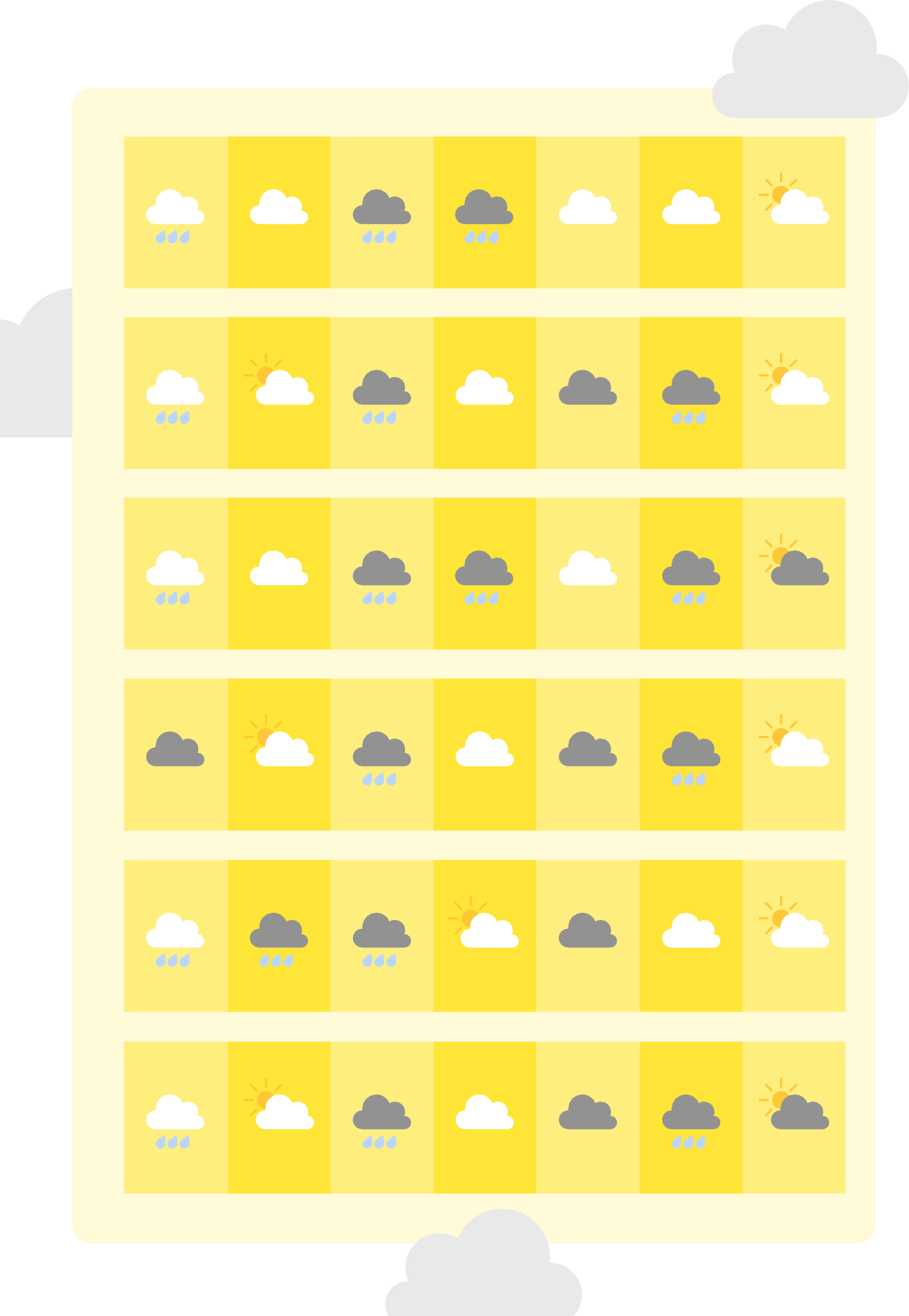 46Cyfarfodydd!Gofynnwch gwestiynau i’ch partner i lenwi’r bylchau /Ask your partner questions to fill the gaps.Partner APartner B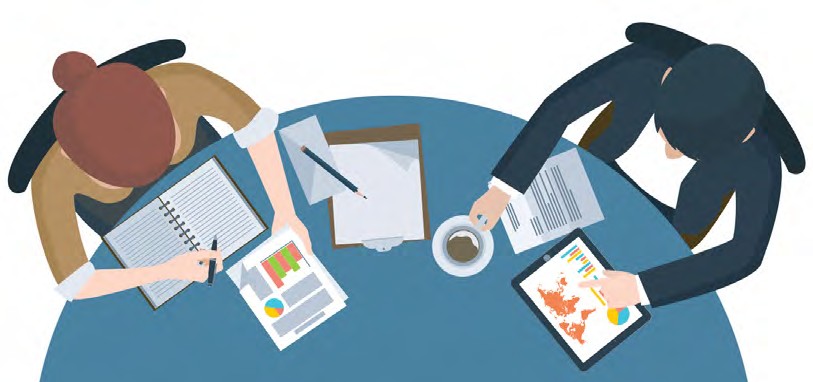 GeirfaSTAFF NEWYDDTrafodwch / discuss(Beth yw’r geiriau coll? /What are the missing words?)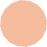 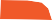 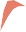 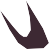 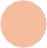 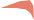 GeirfaTreiglad Trwynol / Nasal Mutation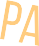 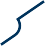 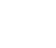 SIALENS / A CHALLENGEDarllen gyda phartner / Reading with a partner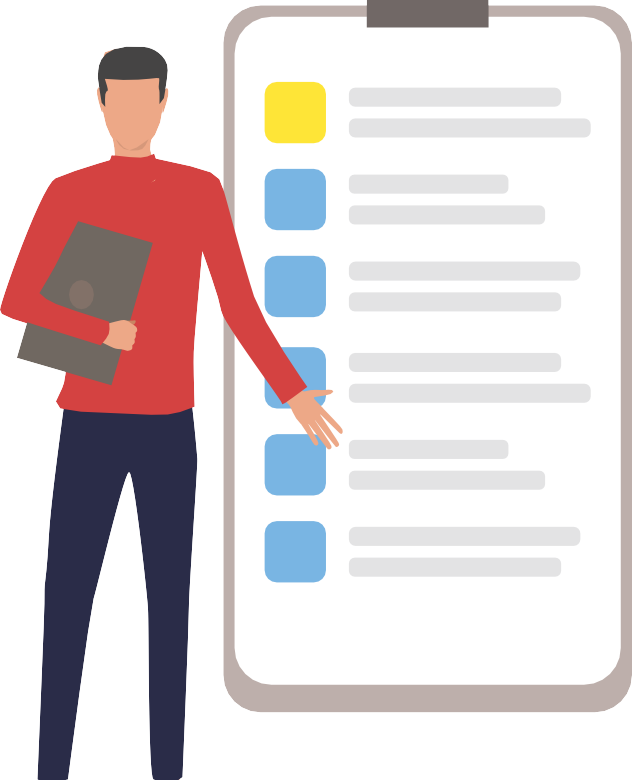 Disgrifio fy ngwaith i fy mhartner /describing my work to my partnerWith each topic, make a statement like this, either positive or negative:“Yn fy ngwaith i dw i’n ...” / “Yn fy ngwaith i, dw i ddim yn ...”:Helpu pobl	 	✗Gyrru o gwmpas yr ardal	 	✗Gweithio mewn tîm	 	✗Gweithio gartref weithiau	 	✗Gwisgo dillad arbennig	 	✗Edrych ar y map	 	✗If your partner claims to do any of the work below, ask an extra question to continue the conversation:Dim gobaith caneri /No chance (not a canary’s chance)DarllenwchIola:	Shwmae, Bryn! Wel, wel, dyma ti yn dy swydd newydd. Bryn:	Ie, dyma fi, yn gwisgo iwnifform!Iola:	Ble mae dy gap di?Bryn:	Dw i ddim yn gwisgo cap yn y gwesty. Mae e yn y car. Iola:	Dw i eisiau gweld dy gar di – ble mae e?Bryn:	Yn y maes parcio yn y cefn. Dw i wedi parcio ar bwys dy gar di – Mini a Rolls Royce, bach a mawr!Iola:	Doniol iawn. Pryd mae dy fòs di’n gorffen y cyfarfod? Bryn:	Am un o’r gloch, dw i’n meddwl.Iola:	Wyt ti wedi cael dy ginio?Bryn:	Dim eto. Gaf i hanner dy frechdan di?Iola:	Dim gobaith caneri. Dim bwyta yn y dderbynfa!DarllenwchIola:	Shwmae, Bryn! Wel, wel, dyma ti yn dy	newydd. Bryn:	Ie, dyma fi, yn	iwnifform!Iola:	Ble mae dy	di?Bryn:	Dw i ddim yn gwisgo	yn y gwesty. Mae e yn y	. Iola:	Dw i eisiau gweld dy	di – ble mae e?Bryn:	Yn y  	  	 yn y cefn. Dw i wedi	ar bwys dy gar di – Mini a Rolls Royce, bach a	!Iola:	Doniol iawn. Pryd mae dy	di’n gorffen y cyfarfod? Bryn:	 	 o’r gloch, dw i’n meddwl.Iola:	Wyt ti wedi cael dy	?Bryn:	Dim eto. Gaf i hanner dy	di? Iola:	Dim gobaith caneri. Dim bwyta yn y		!Nesa, actio heb sgript, ond mae CARDIAU COFIO gyda chi.Next, act it out with no script : PROMPT CARDS on the next page.Iola	BrynCofia’r Treiglad Meddal ar ôl ‘dy’ / remember the soft mutation after ‘dy’Holi partner am fyd gwaith / interviewing a partner about the world of work.Yn dy waith di ...Wyt ti’n defnyddio dy	di?Ble rwyt ti’n bwyta dy ginio di?Beth yw enw dy fòs di?Beth yw’r peth gorau yn dy waith di?Beth wyt ti’n ei hoffi am dy waith di?Beth dwyt ti ddim yn ei hoffi yn dy waith di?Beth fydd dy swydd nesa di?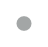 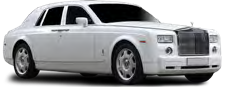 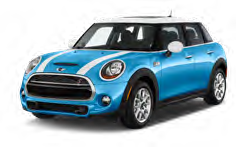 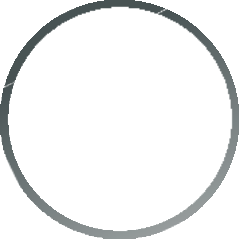 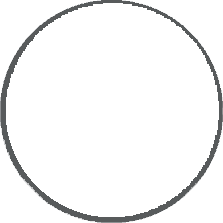 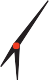 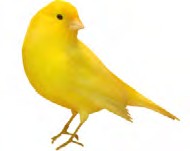 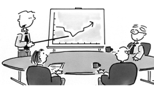 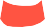 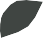 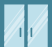 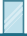 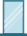 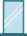 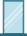 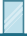 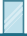 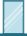 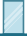 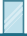 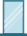 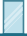 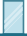 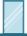 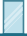 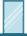 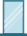 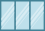 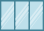 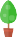 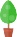 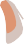 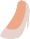 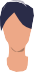 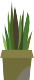 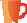 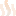 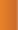 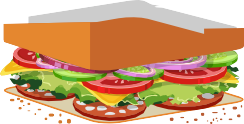 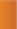 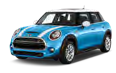 Holi person ar y radio am fyd gwaith – a defnyddio ‘chi’. Change the above questions to use ‘chi’ for interviewing someone on the radio. Record the chat and listen to it with your partner.GeirfaPrynu aelodaeth ar y we /Buying membership onlineGWAITH PÂR: Darllen, deall a thanlinellu’r cyfarwyddiadau /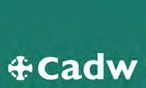 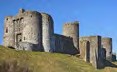 Reading, understanding and underlining instructions (imperative)Ymunwch â Cadw heddiw.Dewch i weld dros 100 o gestyll, abatai, caerau a siambrau cladduDewch yn ôl dro ar ôl tro – am ddimDewiswch eich math o aelodaeth a dechreuwch ar eich anturAelodaeth Unigol	• Aelodaeth Teulu	• Aelodaeth OesTalwch gyda Paypal neu gerdyn credyd / debydDarllenwch gyda’ch partner / Read with your partner:Ffion:	Wyt ti’n gorffen gwaith am ddeuddeg yfory, Sali?Sali:	Ydw. Hanner shifft yfory, fel ti.Ffion:	Gwych. Dere i’r picnic yn y castell yn y prynhawn.Sali:	Dw i ddim yn aelod o Cadw.Ffion:	Wel, pryna aelodaeth ar y we nawr. Wyt ti eisiau help?Sali:	Ydw. Dw i’n nerfus iawn ar y we.Ffion:	Dim problem. Dyma fe. Dewisa’r math o aelodaeth. Aelodaeth Unigol, Aelodaeth Teulu neu Aelodaeth Oes?Sali:	Teulu dw i’n meddwl. Mae’r plant yn hoffi cestyll.Ffion:	Iawn, clicia ar Aelodaeth Teulu.Sali:	Mae e’n dweud, ‘Talwch gyda Paypal’ – does dim Paypal gyda fi.Ffion:	Dim problem. Tala gyda dy gerdyn debyd.Sali:	O, dw i’n gweld. Iawn – dw i wedi gorffen!Ffion:	Dere i’r castell fory am ddau o’r gloch. Bydd y picnic yn hwyl.Sali:	Cofia’r brechdanau ciwcymbyr a’r cafiar!Tanlinellwch y geiriau sy’n rhoi cyfarwyddyd i ffrind /Underline the verbs which give instructions – this time, to a friend.Yn olaf, newidiwch y cyfarwyddiadau i ‘chi’ /Finally, change the instructions back to the more formal ‘chi’.POSTERI YN Y GWEITHLE /POSTERS IN THE WORKPLACEDewiswch y poster gorau i’ch gweithle chi – A neu B? /Choose the best poster for your workplace – A or B?Gyda’ch partner, gwnewch boster i’r gweithle.GeirfaSgwrs: GORMOD!Ceri:	Dw i wedi cael digon!Mel:	O diar. Beth sy’n bod?Ceri:	Mae pob problem yn glanio ar fy nesg i!Mel:	Problemau gyda’r diwrnod agored?Ceri:	Wrth gwrs! Dim ond tri diwrnod i fynd nawr...Mel:	Pwy sy’n helpu gyda’r gwaith?Ceri:	Beti Haf – ac mae hynny’n broblem hefyd.Mel:	Pam? Mae Beti’n berson gweithgar iawn.Ceri:	Ydy, ond mae hi’n priodi y mis nesa, ac mae hi’n siarad am y briodas drwy’r amser.Mel:	Ydy, mae hi’n siarad gormod am y briodas, dw i’n cytuno. Faint sy’n dod i’r diwrnod agored?Ceri:	Gormod! Tua dau gant, dw i’n meddwl.Mel:	Paid â phoeni gormod, Ceri. Bydd y diwrnod agored yn wych, dw i’n siŵr.Siarad am waith gyda phartner /discussing work with your partnerYdych chi’n cytuno   neu’n anghytuno ✗ ?GeirfaPerson ADyma’r rhestr bersonol ar eich desg chi – ar gyfer fory.pacio fy mag henocodi am 7.00 bore forygwrando ar Radio Cymru amser brecwast (mae’r tiwtor Cymraeg wedi dweud!)gyrru’n ofalus ar yr A470cadeirio’r cyfarfodsiarad â Tom Huws wedynprynu diod i Ceri a holi am y babi newyddprynu swper parod ar fy ffordd adreanfon ebost at bawb yn y cyfarfod i ddweud diolchymlacio cyn mynd i’r gwely – darllen fy nofel Gymraeg!Nawr dwedwch wrth eich partner beth dych chi’n mynd i wneud, un peth ar y tro – cofiwch y treiglad meddal. Bydd eich partner yn disgrifio un peth ar y tro hefyd. / Now tell your partner what you must do, one thing at a time – remember the soft mutation. Your partner will respond by telling you what he/she has to do, one thing at a time.e.e./e.g. Rhaid i fi bacio fy mag heno.Person BDyma’r rhestr bersonol ar eich desg chi – ar gyfer fory.darllen yr adroddiad henocodi am 8.00 bore forymynd â’r babi i’r feithrinfarhoi lifft i Sara Morgan o’r orsafmynd i weld y pensaermynd â’r cynlluniau i’r swyddfacwrdd â fy chwaer i gael cinioateb pob ebost yn y prynhawncasglu’r babi o’r feithrinfacael swper gyda fy mam-yng-nghyfraith – a dweud diolch yn Gymraeg!Nawr dwedwch wrth eich partner beth dych chi’n mynd i wneud, un peth ar y tro – cofiwch y treiglad meddal. Bydd eich partner yn disgrifio un peth ar y tro hefyd. / Now tell your partner what you must do, one thing at a time –remember the soft mutation. Your partner will respond by telling you what he/she has to do, one thing at a time.e.e./e.g. Rhaid i fi ddarllen yr adroddiad heno.Rhoi cyngor / giving adviceRhaid i bawb yn y dosbarth roi cyngor / Everyone in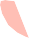 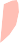 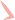 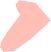 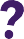 the class must give a piece of advice in response to the problem.A: Mae problem gyda fi.B: Beth sy’n bod?A: Mae cefn tost gyda fi.B: Rhaid i ti weld osteopath.A: Diolch!Problemau, problemau, problemauMae fy nghar i wedi torri.Mae fy mòs i’n mynd ar wyliau am dair wythnos.Does dim signal ffôn yma.Does dim bocs cinio gyda fi heddiw.Dw i ddim eisiau mynd ar y cwrs Rheoli Amser.GeirfaDarllenwchDarllenwch eto.Alex:	Dw i’n mynd i wneud cais am  	  	.Pat:	Bendigedig! Beth	swydd?Alex:	Swyddog digwyddiadau gyda’r	sir.Pat:	Bydd hynny’n grêt i ti. Ond bydd hi’n dawel yma  	  	  	 	 fynd.Alex:	Hei, aros am funud.  	  	  	 gael y swydd, 	  	 gael cyfweliad.Pat:	Dim problem. Rwyt ti’n gallu	yn dda.Alex:	 	  	  	 gael cyfweliad, ga i ofyn ffafr?Pat:	Wrth gwrs. Wyt ti eisiau ymarfer  	  	  	 fynd i’r cyfweliad?Alex:	Nac ydw, ond wyt ti’n fodlon	geirda i fi?Pat:	Wrth gwrs. Ond  	  	  	 brynu coffi a chacen fawr i fi!Beth ddigwyddodd ar ddiwrnod y cyfweliad? Darllenwch stori Alex.Cyrhaeddais i’r maes parcio yn gynnar.Cyn i fi fynd i mewn, es i i’r tŷ bach – wrth gwrs!Ar ôl i fi ddod ma’s o’r tŷ bach, es i draw i’r dderbynfa.Roedd tri o bobl yn eistedd ar y cadeiriau smart wrth y ffenest. Gwenais i ond doedd y person nesa at y dderbynfa ddim yn gwenu o gwbl, dim ond yn edrych ar y ffôn.Edrychais i ar y person nesa a ches i sioc! Roedd fy hen gariad yn eistedd yno, yn gwenu o glust i glust!Ar ôl i fi gael munud i feddwl, codais fy llaw a dwedais i, ‘Shwmae!’ Cyn i fi glywed yr ateb, gofynnodd y fenyw yn y dderbynfa,‘Dych chi wedi parcio yn ein maes parcio ni?’ ‘Ydw,’ atebais.‘Rhaid i chi gael tocyn glas, felly,’ dwedodd hi. ‘Dyma’r tocyn i chi.’ Diolchais i am y tocyn ac es i ma’s i’r maes parcio.Ar ôl i fi roi’r tocyn ar y car, ffoniais i fy ffrind.‘Hei, mae Sam yma, yn cael cyfweliad am y swydd – fel fi!’‘Bois bach, RHAID i ti gael y swydd nawr ’te. Rhaid i ti siarad yn ardderchog yn y cyfweliad! Bydd Sam yn anobeithiol, felly paid â phoeni. Pob lwc!’Mae ffrind da yn werth y byd.Cyn i fi adael y car, edrychais yn y drych. ‘Iawn, Alex, dyma dy gyfle di...’Tanlinellwch y patrwm newydd (rhaid i fi/ti; cyn i fi; ar ôl i fi) yn y stori / Underline the new patterns (rhaid i fi/ti; cyn i fi; ar ôl i fi) where they appear in the story.Trafod gyda phartner:Beth wnaeth Alex ar ôl y cyfweliad?Gafodd Alex y swydd?Sut dych chi’n teimlo cyn i chi gael cyfweliad?GeirfaDyma beth sy yn y SWYDDFA NEWYDDNEUDigon o… NEU	gormod o… NEU does dim… Darllenwch y cerdyn a disgrifiwch eich gwaith chi – treiglad meddal ar ôl ‘o’.GeirfaDarllenwch y sgwrs: Ble mae dy ferch di nawr?Sam:	Ble mae dy ferch di nawr? Ydy hi yn Awstralia o hyd? Mel:	Ydy, mae hi’n gweithio yn Melbourne.Sam:	Da iawn hi. Beth yw ei gwaith hi?Mel:	Swyddog cyllid yw hi. Mae hi wrth ei bodd yn y swydd. Sam:	Ydy hi’n byw yn agos at ei gwaith?Mel:	Wel, mae hanner awr o deithio gyda hi, ond mae hi’n mynd i’r gwaith ar ei beic. Mae hi’n gallu gadael ei char yn y garej yn y tŷ.Sam:	Ble mae hi’n cadw ei beic yn ystod y dydd?Mel:	Mae stordy beiciau gyda nhw. Mae cawodydd gyda nhw hefyd, felly ymarfer corff i ddechrau ac yna ar ôl iddi gael ei chawod mae hi’n dechrau’r diwrnod mewn hwyliau da.Sam:	Fel ni yma, ’te! Mel:	Hmm.Trafod gyda’ch partner:Wyt ti’n hoffi’r syniad o gael cawod yn y gweithle?Wyt ti’n dechrau’r bore mewn hwyliau da neu mewn hwyliau drwg?DOES DIM MERCH GYDA FI – MAB YW E!Newidwich y sgwrs cyn darllen. Cofiwch y treiglad meddal ar ôl ‘ei’ (his). Adapt the script before reading. Remember: ‘ei’ (his) causes a soft mutation. Sam: Ble mae dy ferch di nawr? Ydy hi yn Awstralia o hyd?Ble mae dy fab di nawr?   	Mel:	Ydy, mae hi’n gweithio ym Melbourne.Sam: Da iawn hi. Beth yw ei gwaith hi?Mel:	Swyddog cyllid yw hi. Mae hi wrth ei bodd yn y swydd.Sam: Ydy hi’n byw yn agos at ei gwaith?Mel:	Wel, mae hanner awr o deithio gyda hi, ond mae hi’n mynd i’r gwaith ar ei beic. Mae hi’n gallu gadael ei char yn y garej yn y tŷ.Sam: Ble mae hi’n cadw ei beic yn ystod y dydd?Mel:	Mae stordy beiciau gyda nhw. Mae cawodydd gyda nhw hefyd, felly ymarfer corff i ddechrau ac yna ar ôl iddi gael ei chawod mae hi’n dechrau’r diwrnod mewn hwyliau da..Sam: Fel ni yma te!Mel:	Hmm.BINGO’R STAFF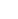 Ymarfer ynganu i bawb! Wedyn dyma’r cardiau geiriau i’r person sy’n galw.Gwnewch eich cerdyn eich hun / make your own card.Ysgrifennwch 6 dewis yn y blychau / Write 6 choices in the boxes.CERDYN BINGOCWIS: GWAITH DIDDOROLDarllenwch gyda’ch partnerRhaid iddo fe ddarllen ‘autocue’.Rhaid iddo fe wisgo crys, tei a siaced bob nos.Rhaid iddo fe baratoi’r sgript a dweud enwau anodd yn gywir.Pwy yw’r person?Canodd e yng nghystadleuaeth ‘Canwr y Byd Caerdydd’.Pan oedd e’n ifanc roedd e’n byw ar fferm ar bwys Caernarfon. Yn 2019 perfformiodd e yn Bucharest, Vienna, Tyddewi a Sydney.Pwy yw’r person?Mae hi’n canu ac yn gweithio ar y radio. Aeth hi i ysgol Gymraeg yn Abertawe.Canodd hi yng Nghwpan Rygbi’r Byd.Pwy yw’r person?GWEITHGAREDD GRŴP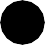 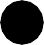 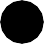 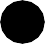 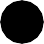 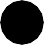 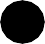 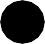 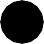 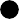 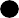 GeirfaSgwrs: GORFFEN Y CWRS CYMRAEGEirian:	Mae llwyth o waith gyda fi heddiw. Beth wyt ti’n wneud ar ôl cinio?Pat:	Dw i’n mynd i’r dosbarth Cymraeg heddiw, ti’n cofio?Eirian:	O, wrth gwrs, anghofiais i.Pat:	Dyma’r sesiwn ola heddiw. Bydda i’n sefyll yr arholiad y mis nesa.Eirian:	Byddi di’n llwyddo, dw i’n siŵr. Rwyt ti wedi dysgu mor gyflym!Pat:	Wel, diolch am fod mor gefnogol. Rhaid i fi adolygu nawr. Treiglad trwynol: ‘fy mhen i’, ‘fy mhroblem i’, ‘fy nghof i’!Eirian:	Ha ha. Mae fy nghof i’n broblem fawr hefyd! Gaf i ddod i’r dosbarth y flwyddyn nesa?Pat:	Cei, wrth gwrs. Rwyt ti’n gwneud cacennau hyfryd ar gyfer amser coffi.Trafod gyda’ch partnerBeth yw’r pethau pwysig i ti wrth adolygu?GAIR O GYNGOR GAN RHIANMae Rhian wedi gorffen y cwrs Mynediad ac mae hi wedi llwyddo yn yr arholiad. Mae hi’n gwneud cwrs Sylfaen nawr.Mae Rhian yn dweud...Rhaid i chi ymarfer siarad am y tywydd bob dydd.Rhaid i chi drio gwrando ar BBC Radio Cymru yn y car.Rhaid i chi drio dysgu chwe gair newydd bob dydd.Rhaid i chi beidio â siarad Saesneg yn y dosbarth.Rhaid i chi ymarfer, ymarfer, ymarfer.Rhaid i chi siarad Cymraeg yn y gwaith.Nawr, gyda phartner ysgrifennwch chi ddau bwynt arall.Wedyn, rhowch eich 6 pwynt gorau ar slipiau ‘postio’ mewn pyramid.Pwysig iawnPwysig	PwysigMae’n helpu!Mae’n helpu!Mae’n helpu!Ydy pawb yn y dosbarth yn cytuno ar beth sy’n bwysig iawn? Ydy’r tiwtor yn cytuno? (Gofynnwch iddo fe /iddi hi).EnwSut wyt ti? NEU Sut dych chi?How will he/she/they reply?EnwBle rwyt ti’n byw? NEU Ble dych chi’n byw?How will he/she/they reply?y ffatriy garejy colegy sŵthe factorythe garagethe collegethe zooy gwestyy siopy caffiy labordythe hotelthe shopthe cafethe laboratoryy ffatriy garejy colegy sŵy gwestyy siopy caffiy labordyyr ysgolyr ysbytyyr orsaf dânyr ardd fotanegEnwMynd i’r gwaith bob dydd?Gyrru i’r gwaith?Hoffi gyrru?Hoffi seiclo?deall – to understandperffaith – perfecttawel – quietDydd LlunNos Luni Landrindodi weld cwsmerDydd MawrthDydd Mercheri’r drei logi carDydd IauDydd Gweneri’r swyddfai’r cyfarfod staffDydd Lluni Neuadd y Siri’r cyfarfod mawrNos LunDydd Mawrthi Wrecsami brynu stoc newyddDydd MercherDydd Iaui’r cwrsi ddysgu am y grantiau newyddDydd GwenerPerson 1Person 2Person 3Eirian dw i.Dw i’n gweitho yn yr ysbyty.Dw i’n gweithio yn y swyddfa gyda Huw a Sophie.Dw i’n dechrau gweithio am wyth yn y bore.Dw i’n gorffen gweithio am bedwar yn y prynhawn.Dw i’n hoffi siarad â Doctor Roberts a Nyrs Murphy yn yr adran ffisiotherapi.Siaradais i Gymraeg gyda Doctor Roberts ddoe – tipyn bach.Dw i’n gallu siarad Cymraeg â’r plant bach hefyd.Dw i ddim yn hoffi gyrru i’r gwaith. Mae hi’n brysur iawn yn y maes parcio.Ydy Martin yn dod o’r Alban?Ydy Sioned yn hoffi ysgrifennu ebost?Ydy Melanie’n dod o Gaerfyrddin?Ydy Martin yn gallu gyrru tractor?Ydy Sioned yn dod o Abertawe?Ydy Martin yn siarad Cymraeg?Ydy Melanie’n gallu gyrru?Ydy Sioned yn siarad Cymraeg?Ydy Martin yn dod o Iwerddon?Ydy Sioned yn hoffi Photoshop?Ydy Melanie’n dod o Abergele?Ydy Sioned yn gallu seiclo?Ydy Martin yn gallu ysgrifennu’n dda?Ydy Melanie’n gallu siarad yn dda ar y radio?Ydy Sioned yn dod o Aberteifi?Ydy Melanie’n hoffi peintio?Ydy Melanie’n gallu siarad Cymraeg?Ydy Martin yn hoffi rhedeg?Gaf i eistedd yma os gwelwch chi’n dda?Gaf i lifft i’r dre?Gaf i brynu dau docyn i’r ffilm?Gaf i’ch enw chi?Gaf i brynu coffi i ti?Gaf i dalu am y parti Nadolig yr wythnos nesa?Gaf i orffen y cyfarfod tîm yn gynnar heddiw?Gaf i siarad â’r rheolwr?y garejy stiwdio deleduyr ysgol feithriny dderbynfay tŷ bwytay siop trin gwalltSGIL:Dysgodd Heledd sut i ddarllen y bwletin tywydd.Aeth hi ar brofiad gwaith yn.....................................................SGIL:Dysgodd Dan sut i olchi gwallt.Aeth e ar brofiad gwaith yn.....................................................SGIL:Dysgodd Kevin sut i olchi sosbenni!Aeth e ar brofiad gwaith yn.....................................................SGIL:Dysgodd Mari sut i ganu ‘Gee, ceffyl bach’.Aeth hi ar brofiad gwaith yn.....................................................SGIL:Dysgodd Michelle sut i ateb y ffôn.Aeth hi ar brofiad gwaith yn.....................................................SGIL:Dysgodd Cerys sut i newid yr olew mewn car.Aeth hi ar brofiad gwaith yn.....................................................swyddfagwyliauadranymlaciocwmniffatrisbwrielcyfarfodanhapusadeiladwrcolegrheolwrdyddiadurcwrspeiriantsgilllogicyfweliadderbynfaapwyntiadprofiad gwaithiechydcydweithiwrlabeldiogelwchcerdyn credydailgylchucwsmerstiwdioprysurebostbòstywel(ion) – towel(s)maes parcio mawrtywelion glân yn y toiledausied feiciaustaff hapusdim apwyntiadau ar brynhawn Gwenerystafell gyfarfod fawrpeiriant coffi da yn yr ystafell staffblodau yn y dderbynfamaes parcio .........................................................yn y toiledausied ............................staff .................................dim ........................................ar brynhawn Gwenerystafell	fawr............................................da yn yr ystafell staff.....................................yn y dderbynfaO’nNac oeddOeddNac o’nO’nOeddgwaith maes – field work8.30amGwesty’r Baebrecwast busnes10.00am11.00amNeuadd y Sircyfarfod pwysig2.00pm3.30pmYsgol y Bryngweld y pennaeth4.30pm8.30am10.00amCaffi Cledprynu 3 choffi a chacen i bawb yn y swyddfa11.00am2.00pmY Stryd Fawredrych ar swyddfa newydd3.30pm4.30pmswyddfa’r cyfrifyddsiarad am arianymchwil – researchdal – to catcharbennig – special*Defnyddio tabled/gliniadur✗Ble?*Siarad â chwsmeriaid✗Ble?*Ffonio pobl✗Pwy?*Prynu pethau✗Beth?Golchwch eich cwpan.Golchwch eich dwylo.Cofiwch ffonio cyn 8 o‘r gloch os dych chi’n dost.Cofiwch brynu cacen i bawb ar eich pen-blwydd.Os bydd tân, rhedwch!Os bydd tân, peidiwch â rhedeg!Dewch i’r cyfarfod staff heddiw am 4 o’r gloch.Dewch i’r Ceffyl Gwyn heno am 8 o’r gloch.Peidiwch â rhoi gwm cnoi yn y bin.Peidiwch â bwyta wrth eich desg.Partner APartner BYn fy ngwaith i, dw i’n teithio gormod.Yn fy ngwaith i, dw i yn y swyddfa gormod.Yn fy ngwaith i, dw i’n mynd i gyfarfodydd.Yn fy ngwaith i, dw i’n gweithio tri deg saith awr bob wythnos.Yn fy ngwaith i, dw i’n dysgu pethau newydd bob dydd.Yn fy ngwaith i, dw i’n gweithio mewn tîm.Yn fy ngwaith i, dw i’n llenwi ffurflen gostau.Yn fy ngwaith i, dw i’n siarad â chwsmeriaid.Yn fy ngwaith i, dw i’n cael ugain diwrnod o wyliau.Yn fy ngwaith i, dw i’n siarad ar y ffôn.Yn fy ngwaith i, dw i’n darllen ebyst.ystafell fideocwpwrdd ffeiliogolygfaystafell staffceginardal ysmyguystafell bwydo babibiniau ailgylchupeiriant coffistaff cyfeillgargwaith papurchwerthincadeiriau cyfforddusteithioamser i feddwlcwsmeriaid anoddcyfarfodyddbiniau ailgylchusiarad agoredsyniadau newyddeu swyddfa nhweu gwyliau nhweu hadeilad nhweu harholiad nhweu cwmni nhweu ffatri nhweu sbwriel nhweu cyfarfod nhweu toiledau nhweu cadeirydd nhweu hallanfa nhweu rheolwr nhweu desgiau nhweu cyrsiau nhweu peiriant coffi nhweu sgiliau nhweu problem nhweu beiciau nhweu derbynfa nhweu cyflogau nhweu bòs nhweu cwyn nhweu cawodydd nhweu maes parcio nhweu diogelwch nhweu cyllid nhweu hwyliau nhweu cwsmeriaid nhweu stiwdio nhweu hadran nhweu parti nhweu gwefan nhwmêc - gliniadurenw - bòsdyddiad - gwyliauenw - cwsmer pwysigoed - carlliw - desgmaint - swyddfalliw - cadairenw - cyfrifyddlliw - esgidiaullwyth – a loadanghofio – to forgetllwyddo – to succeed